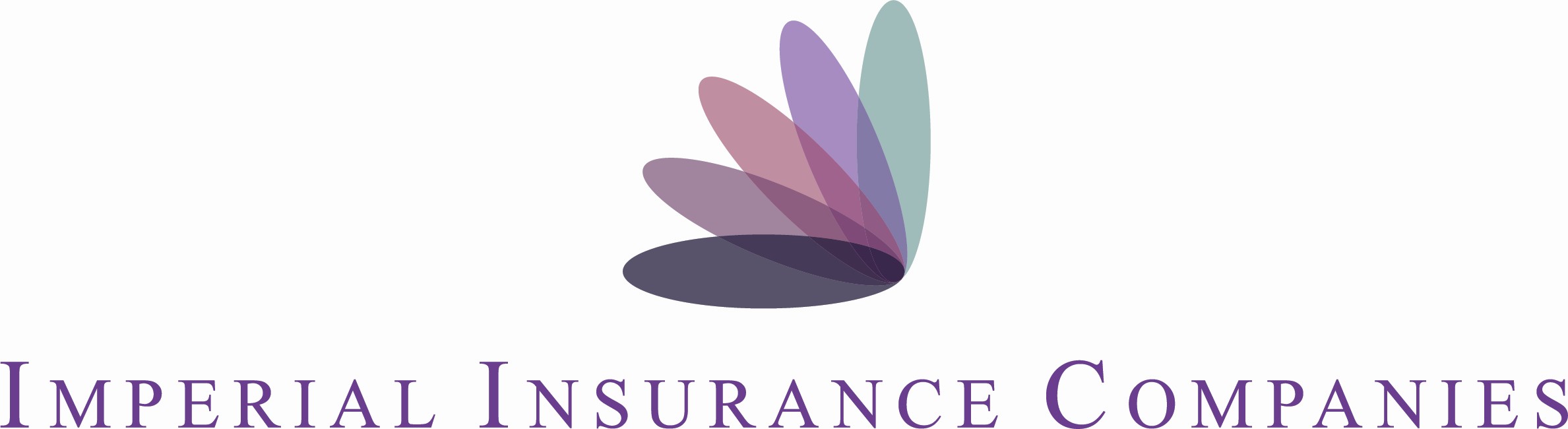 Claim PaymentEXTXElectronic Funds Transfer (EFT) Authorization Agreement⃝	New	⃝	Change	⃝	CancelAttach Voided Check HereVOIDED CHECK COPYI hereby authorize Imperial Insurance Companies, Inc. (IIC) to initiate credit entries to the account at the financial institution indicated above. This agreement will remain in effect until I notify IIC of any changes or corrections to my bank account information or until IIC notifies me that this service has been terminated. I understand that it will take approximately four weeks to process my enrollment, change or cancellation request from the date received by IIC. I understand that IIC reserves the right to reverse direct deposit of funds paid in error.Approved Provider Signature (Account Holder)	DatePrinted Name	Request Start Date (Month/Year)Please send your completed form along with the voided check or bank letter to IIC by email atexchange@imperialhealthholdings.com.PO Box 61300 Pasadena, CA 91106 | 800-595-0619Provider NameProvider NameTax ID □ EIN □ SSNTax ID □ EIN □ SSNStreetCityStateZipProvider ContactPhoneFax** Email** The EOB for payment will be sent ONLY via email once you enroll to receive claim payment via EFT. If EOB should be sent to a different email, please list a different email here: 	** The EOB for payment will be sent ONLY via email once you enroll to receive claim payment via EFT. If EOB should be sent to a different email, please list a different email here: 	** The EOB for payment will be sent ONLY via email once you enroll to receive claim payment via EFT. If EOB should be sent to a different email, please list a different email here: 	** The EOB for payment will be sent ONLY via email once you enroll to receive claim payment via EFT. If EOB should be sent to a different email, please list a different email here: 	Financial InstitutionFinancial InstitutionPhonePhoneAccount Name** ABA/Routing No.** ABA/Routing No.** ABA/Routing No.Account Type:  □ Checking	□ Saving** Account No.** Account No.** Account No.** Please include a confirmation of account information on bank letterhead or a voided check for account verification. Ifsubmitting bank letterhead, the bank officer’s name and signature is required.** Please include a confirmation of account information on bank letterhead or a voided check for account verification. Ifsubmitting bank letterhead, the bank officer’s name and signature is required.** Please include a confirmation of account information on bank letterhead or a voided check for account verification. Ifsubmitting bank letterhead, the bank officer’s name and signature is required.** Please include a confirmation of account information on bank letterhead or a voided check for account verification. Ifsubmitting bank letterhead, the bank officer’s name and signature is required.